  Azərbaycan Respublikasının					    Permanent Mission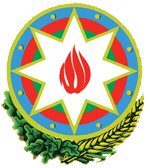      Cenevrədəki BMT bölməsi və                                            of the Republic of Azerbaijan  digər beynəlxalq təşkilatlar                                                   to the UN Office and other     yanında Daimi Nümayəndəliyi                                    International Organizations in Geneva       _______________________________________________________________________________237 Route des Fayards, CH-1290 Versoix, Switzerland  Tel: +41 (22) 9011815   Fax: +41 (22) 9011844  E-mail: geneva@mission.mfa.gov.az  Web: www.geneva.mfa.gov.azUN Human Rights Council43rd session of the UPR Working GroupUPR of MaliStatement by AzerbaijanGeneva, 2 May 2023Mr. President,We welcome the Delegation of Mali and thank for the detailed presentation. We commend the work done by Mali in the implementation of the recommendations from previous cycle notwithstanding the multidimensional institutional, security and health crisis. We praise the measures undertaken to strengthen the protection and ensure the inclusion of persons with disabilities, to facilitate socio-economic integration of young persons, to promote gender equality and women’s empowerment.We recommend Mali:Continue the measures to guarantee equitable and inclusive access to quality education; Continue steps to combat child labor and to reintegrate children into school. We wish Mali a very successful review.Thank you. 